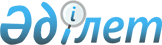 Об Экспертном совете по бухгалтерскому учету
					
			Утративший силу
			
			
		
					Постановление Правительства Республики Казахстан от 31 декабря 1996 г. N 1758. Утратило силу - постановлением Правительства РК от 18 декабря 1997 г. N 1777 ~P971777.



          В соответствии с постановлением Правительства Республики
Казахстан от 9 августа 1996 г. N 985  
 P960985_ 
  "О Национальной
комиссии Республики Казахстан по бухгалтерскому учету" (САПП
Республики Казахстан, 1996 г., N 33, ст. 312) Правительство
Республики Казахстан постановляет:




          1. Утвердить прилагаемое Положение об Экспертном совете по
бухгалтерскому учету.




          2. Утвердить состав Экспертного совета по бухгалтерскому учету
согласно приложению.





     Первый заместитель
      Премьер-Министра
    Республики Казахстан

                                           Утверждено



                                   постановлением Правительства
                                       Республики Казахстан
                                   от 31 декабря 1996 г. N 1758











                                                          Положение




                        Об Экспертном совете по бухгалтерскому учету








                                                1. Общие положения








          Экспертный совет по бухгалтерскому учету (далее - Экспертный
совет) является консультативно - совещательным органом, основными
направлениями деятельности которого являются:




          выработка рекомендаций по вопросам развития и совершенствования
бухгалтерского учета, а также подготовки и переподготовки бухгалтеров.




          В состав Экспертного совета входят представители от центральных
исполнительных органов, общественных объединений и иных организаций,
а также другие специалисты, имеющие возможность своим участием
содействовать совершенствованию бухгалтерского учета и аудита в
республике. Экспертный совет состоит из 28 членов, при этом число
представителей от государственных органов не должно превышать 1/3 от
общего числа членов совета.




          Состав Экспертного совета утверждается Правительством
Республики Казахстан по представлению Председателя Национальной
комиссии Республики Казахстан по бухгалтерскому учету.




          Председатель Экспертного совета и его два заместителя
избираются из числа его членов на общем собрании совета.




          Все члены Экспертного совета выполняют свои обязанности на
общественных началах.




          В случае неучастия в работе члена Экспертного совета в течение
полугода, а также невыполнения им поручений председателя или его
заместителей ставится вопрос о его выведении из состава Экспертного
совета.








                              2. Основные задачи Экспертного совета








          Основными задачами Экспертного совета являются:




          обсуждение проектов стандартов бухгалтерского учета и аудита;




          обсуждение вопросов организации, развития бухгалтерского учета и
финансовой отчетности, аудита;




          подготовка предложений по вопросам гармонизации бухгалтерского
учета;




          организация разработки проектов: стандартов бухгалтерского
учета, аудита, методики анализа и других вопросов в сфере
бухгалтерских услуг;




          выработка рекомендаций по внедрению в практику стандартов
бухгалтерского учета и финансовой отчетности, стандартов аудита и
методики их контроля;




          выработка рекомендаций по методике анализа деятельности
организаций;




          выработка рекомендаций по вопросам совершенствования системы
первичного учета и автоматизации бухгалтерского учета;




          рассмотрение и обобщение положительного опыта постановки
бухгалтерского учета в отдельных организациях;




          участие в разработке программ обучения профессиональных
бухгалтеров.








                                    3. Полномочия Экспертного совета








          Экспертный совет по бухгалтерскому учету имеет право:




          представлять замечания и предложения по проектам нормативных




правовых актов в области бухгалтерского учета и аудита;
     участвовать в осуществлении исследования в области
бухгалтерского учета и финансовых вопросов;
     рассматривать мнения пользователей бухгалтерской информацией
при обсуждении стандартов бухгалтерского учета и экономических
понятий, вытекающих из них и вносить соответствующие предложения;
     способствовать распространению стандартов бухгалтерского
учета и аудита;
     рассматривать другие вопросы, входящие в сферу деятельности
Экспертного совета.

        4. Организация и регламент работы Экспертного совета

     Экспертный совет ведет работу по утвержденному на его
заседании годовому плану.
     Заседания Экспертного совета проводятся в соответствии с
регламентом, утвержденным советом.
     Члены Экспертного совета участвуют в его заседаниях без права
замены.





          Решение Экспертного совета принимаются большинством голосов
от общего числа его членов и оформляются протокольно.




          Члены Экспертного совета имеют право на особое мнение, которое
прилагается к протоколу.




          Решения Экспертного совета носят рекомендательный характер.




          Руководство деятельностью Экспертного совета возлагается на
председателя Экспертного совета.




          Принятые Экспертным советом решения подписываются
председателем Экспертного совета, а в его отсутствие - заместителем
председателя.




          Предложения Экспертного совета представляются в Национальную
комиссию Республики Казахстан по бухгалтерскому учету в форме
выписок из протоколов его заседаний, с приложением необходимых
справочных и иных материалов.




          Предварительная повестка дня и все материалы очередного
заседания совета не позднее чем за 10 дней до начала заседания
направляются всем членам совета одновременно с извещением о
предстоящем заседании.




          Вопросы, предлагаемые членами Экспертного совета для включения
в повестку дня менее чем за 20 календарных дней до очередного
заседания совета, включаются в дополнительный перечень вопросов
предварительной повестки дня.




          В период заседания Экспертный совет вправе в любое время
внести изменения в окончательную повестку дня, утвержденную им
при открытии заседания.




          Заседание считается правомочным, если в нем принимают участие
не менее 2/3 от общего числа членов Экспертного совета.




          Организационно-техническое обеспечение деятельности Экспертного
совета осуществляется Национальной комиссией Республики Казахстан
по бухгалтерскому учету.





                                      Приложение



                             к постановлению Правительства
                                 Республики Казахстан
                             от 31 декабря 1996 г. N 1758











                                                              Состав




             Экспертного совета по бухгалтерскому учету

     Абдиманапов А.А.             - председатель Объединения
                                    бухгалтеров и аудиторов

     Абдулина Н.К.                - директор Департамента по
                                    бухгалтерскому учету
                                    Национального Банка Республики
                                    Казахстан (по согласованию)

     Айрих М.К.                   - главный бухгалтер АООТ "Трест
                                    Средазэнергомонтаж"

     Абдукамалов О.А.             - заместитель Председателя
                                    Государственного комитета
                                    Республики Казахстан по
                                    управлению государственным
                                    имуществом

     Быков В.А.                   - член Национальной комиссии
                                    Республики Казахстан по ценным
                                    бумагам

     Вильямсон Д.                 - профессор, директор Европейского
                                    союза Казахстанского института
                                    менеджмента, экономики и
                                    прогнозирования при Президенте
                                    Республики Казахстан

     Галин А.Г.                   - вице-президент концерна "Сеймар"

     Горячковский В.И.            - Председатель Национального
                                    статистического агентства
                                    Республики Казахстан

     Даутов А.Л.                  - финансовый директор ООО "Бутя"

     Иванова Е.А.                 - главный бухгалтер АО "Азия
                                    Полис", г. Алматы

     Кетебаев М.К.                - заместитель Министра экономики
                                    Республики Казахстан

     Кошкимбаов С.Х.              - президент Палаты аудиторов
                                    Республики Казахстан

     Курмангалиев С.Ш.            - первый заместитель Председателя
                                    Государственного комитета
                                    Республики Казахстан по ценовой
                                    и антимонопольной политике

     Лопина Л.А.                  - заместитель начальника
                                    Управления бухгалтерского учета
                                    и отчетности Казначейства при
                                    Министерстве финансов Республики
                                    Казахстан

     Тайгашинова К.Т.             - к.э.н. доцент, заведующая
                                    кафедрой бухгалтерского учета
                                    и аудита Казахской академии
                                    транспорта и коммуникаций

     Кеулимжаев К.                - профессор Казахской
                                    государственной академии
                                    управления

     Макажанова Ж.С.              - управляющий инвестиционным
                                    фондом "Металлинвест"

     Мукашев Ж.Д.                 - первый заместитель Министра
                                    финансов Республики Казахстан

     Мухамеджанов Б.Г.            - президент Конгресса
                                    предпринимателей Казахстана

     Ногайбеков Ш.                - главный бухгалтер НАК
                                    "Казахтелеком"

     Нурмаханова К.Г.             - главный бухгалтер АО
                                    "Казахстанкаспийшельф"

     Радостовец В.К.              - профессор Казахской
                                    государственной академии
                                    управления

     Рахимбекова Р.М.             - Председатель Национальной
                                    комиссии Республики Казахстан по
                                    бухгалтерскому учету

     Трифонова Л.Ф.               - главный бухгалтер АО "Алаугаз",
                                    г. Алматы

     Темплин Д.                   - директор бухгалтерской фирмы
                                    "Прайс Уотерхаус"

     Том Крадок-Ватсон            - директор по аудиту бухгалтерской
                                    фирмы "Артур Андерсен"

     Томаля Н.В.                  - главный бухгалтер
                                    Государственного следственного
                                    комитета Республики Казахстан
                                    (по согласованию)

     Чалгимбаева Г.Ж.             - главный бухгалтер АО "Химпром",
                                    г. Павлодар


      
      


					© 2012. РГП на ПХВ «Институт законодательства и правовой информации Республики Казахстан» Министерства юстиции Республики Казахстан
				